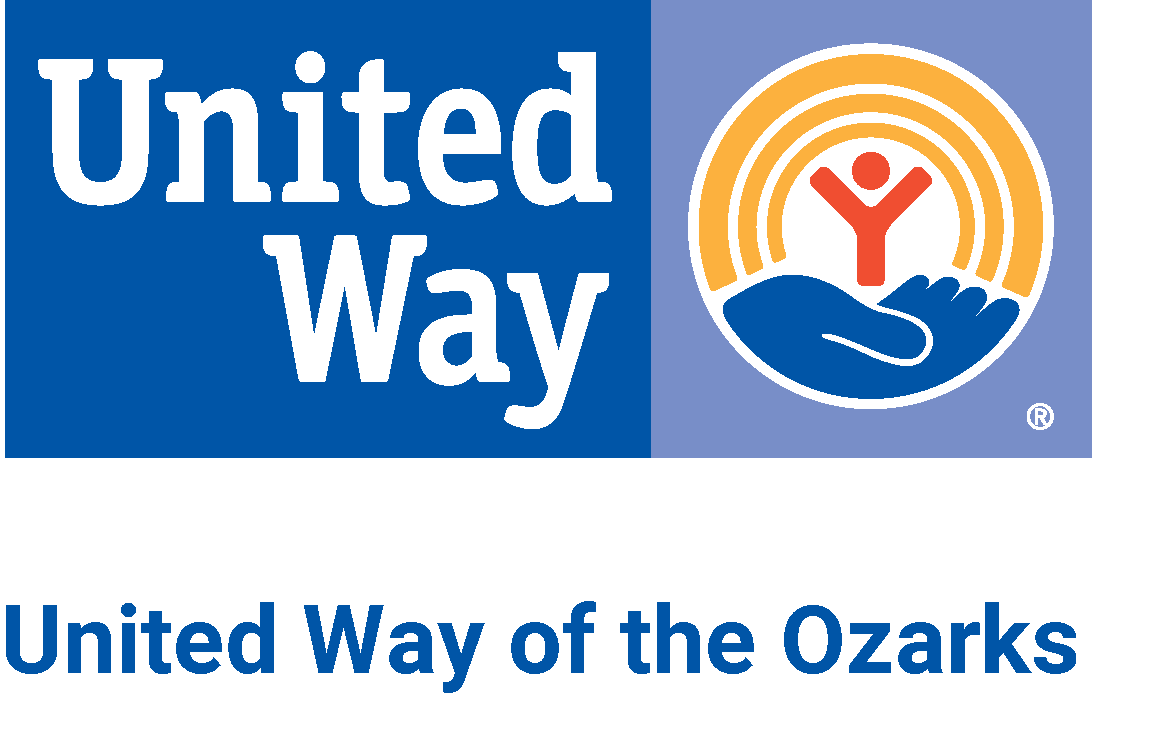 Intern Job Description: Marketing and Communications Intern Posted: November 16, 2021 - Position open until filled DescriptionUnited Way of the Ozarks (UWO) seeks a dynamic self-starter to assist with marketing and communications efforts. This internship is an excellent opportunity to experience various aspects of marketing while working for a well-known, community-based nonprofit organization. ResponsibilitiesAssist with updating and maintaining UWO’s social media presence, including scheduling Facebook, Instagram and Twitter updates.Utilize resources from United Way Worldwide’s communications toolkit and localize materials to be relevant to donors and volunteers in the Ozarks.Assist with the design of flyers, graphics and other marketing material for events hosted by UWO.Assist with updating the UWO website.Assist with organizing and attending weekly marketing committee meetings.Assist with outreach to community organizations, public and donors.Collaborate with the team on new ideas, directions and venues for marketing and communications.QualificationsCompleted or working toward a college degree, preferably in a related field (e.g., English, Marketing/Communications, Graphic Design or Public Relations).Self-motivated, good organizational skills, detail-oriented, ability to prioritize, multi-task and meet deadlines.Ability to communicate professionally with press and community contacts.Firm grasp of available tools and platforms in the social media space.Must be computer literate (working knowledge of Microsoft Office, Zoom, etc.).An excellent communicator, both written and oral.Enthusiasm for the mission of United Way of the Ozarks and serving the community.Preference given to candidates with related experience in marketing or communications; proficiency in WordPress; and/or knowledge of graphic design.Start DateSpring semester 2022Requires a minimum 3-month commitmentHours10-15 hours/week, divided between at least three shifts per week. Potential for remote work hours. Compensation This is an unpaid internship. United Way will work with intern’s college or university to support class credit if desired. To ApplyPlease send cover letter and resume to SFunderburk@uwozarks.org.